Publicado en 28008 el 03/05/2013 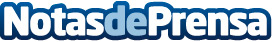 Invitaciones de boda online, una alternativa a las invitaciones de boda impresas.Después de un largo invierno...¡Estamos en primavera, temporada por excelencia para las bodas! Una época muy especial en la que multitud de novias lucen radiantes de blanco y en la que  los invitados visten sus mejores galas para celebrar uno de los días más bonitos y especial en la vida de una pareja.Datos de contacto:LaBelleCarteNota de prensa publicada en: https://www.notasdeprensa.es/invitaciones-de-boda-online-una-alternativa-a-las-invitaciones-de-boda-impresas Categorias: Celebraciones http://www.notasdeprensa.es